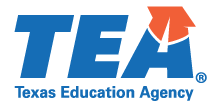 2021-2022 Random Validation Submission PacketFederal Program Compliance DivisionESSA Title I, Part C—MEP Interstate/Intrastate Coordination Due Date:  November 12, 2021Submission InstructionsSubmit this completed packet, including relevant documentation, by uploading it through the ESSA Reports application on TEAL no later than November 12, 2021.Comments (if applicable):For Questions Contact: Migrant.Ed@tea.texas.gov[Section 1304(b)(3)] Promote interstate and intrastate coordination of services for migratory children to provide educational continuity through timely transfer of pertinent school records, including information on health, when children move from one school to another, whether or not such moves occur during the regular school year.*IN = Improvement NeededIf the LEA receives “Improvement Needed” status, the LEA will be required to submit documentation for 2022-2023 for the same program requirements during resubmission Random Validation process.  The resubmission documentation must be uploaded on ESSA Reports no later than September 30, 2022.
TEA Only:Referred to ESC #       for assistance (TEA Only)Date:Page 1 ofESC:County District #:LEA Name:LEA Contact Name:LEA Phone:LEA Contact Email:County District #:LEA Name:Page Number(s)Item #Title I, Part C—MEP Interstate/Intrastate Coordination RequirementCompliance Status(TEA Only)Comment 
(TEA Only)1.1MSIX Notifications or emails Met
 IN1.2If no migrant student records were requested during the school year, the following documentation must be readily available upon request:Documentation that shows why there was no request for records from another LEA or had no need for this type of service. For example, TX-NGS Report showing no students or no student mobility. Met
 IN*Reviewed by TEA Staff:Date:Reviewed with ESC Staff (if applicable) ESC Staff contacted:Date: